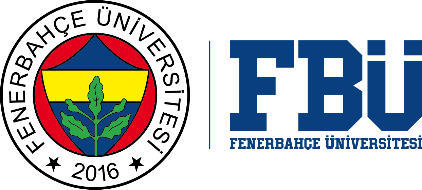 FENERBAHÇE UNIVERSITY GRADUATE SCHOOLPOSTPONING ACCESS TO THESIS…../…../20….           In accordance with the 6th article of the "Directive on Collecting, Arranging and Making Access to Graduate Thesis in Electronic Environment", which was put into practice by the Council of Higher Education on 18 June 2018, I request that my graduate thesis be postponed considering the periods specified below. I kindly request your information.       I have made a patent request/ I have a patent (2 years).       I want a general restriction (6 months).           Name Surname: Student ID:                                                                                     Email Address: Phone Number:                                                                             Signature:Article-6- (1) In the event that a patent application is made for the graduate thesis or the process of obtaining a patent continues, the graduate school or faculty board of directors may decide to postpone the access of the thesis for two years, upon the recommendation of the thesis advisor and the approval of the graduate school department.                  (2) Regarding theses that use new techniques, materials and methods, that have not yet been turned into articles or are not protected by methods such as patents, and contain information and findings that may create unfair profit opportunities for third parties or graduate school if shared on the internet, the graduate school or faculty board of directors, upon the recommendation of the thesis advisor and the appropriate opinion of the graduate school department, With a reasoned decision, may be prevented from being accessible for a period not exceeding six months.Student’sName Surname:Student ID:        Department:                    Program:                                   Thesis Name:                               Thesis Defense Exam Date:                                         The thesis of my thesis student, whose information is given above, is in accordance with the decision of the Council of Higher Education to postpone access to theses within the limits and periods determined in the "Directive on Collecting, Arranging and Making Access to Graduate Theses in Electronic Environment". For this reason, I suggest postponing access to the thesis belonging to this student.Thesis Advisor Faculty MemberName Surname:                                                                        Signature:FENERBAHÇE UNIVERSITY GRADUATE SCHOOL POSTPONING ACCESS TO THESISIt has been deemed appropriate by our Department to postpone the inclusion of the open access system for the thesis (offered information about below) suggested by the thesis advisor to postpone access in the electronic environment.I kindly request your information.Head of Department Name Surname:                                                                        Signature:Institute Approval        Approved /             Not ApprovedInstitute Administrative Board Decision Date:If it is deemed to be not appropriate,Excuse:Note: For theses concerning National Security, Confidential Theses, the time given will be evaluated separately. The theses of students who do not request to restrict access to thesis will be open to access at the National Thesis Center.